Chers parents et mes chers élèves, Vous pouvez me contacter sur mes boîtes mails suivantes : a.pouilloux@laposte.net Voici le travail du Lundi 18 mai : Rendez-vous lundi après-midi pour une classe virtuelle. Rituels : sur le cahier vertGrammaire : Grammaire : le complément de verbe. Avant de réaliser l’exercice, regarde bien cette vidéo : https://www.youtube.com/watch?v=-AVhLOD9DY8Souligne en orange les compléments du verbe. Précise si ce sont des COD ou des COI.J'accompagne mon petit frère chez le dentiste.Ce malade se plaint de douleurs aigues.Le renard avale à toute vitesse la pauvre petite poule.Les ouvriers discutent de la suite des travaux.Parfois, Louise se moque de moi.Calculs : à poser et résoudre sur le cahier vertProduction d’écrit : Ecrire un court texte à chaque « point d’interrogation »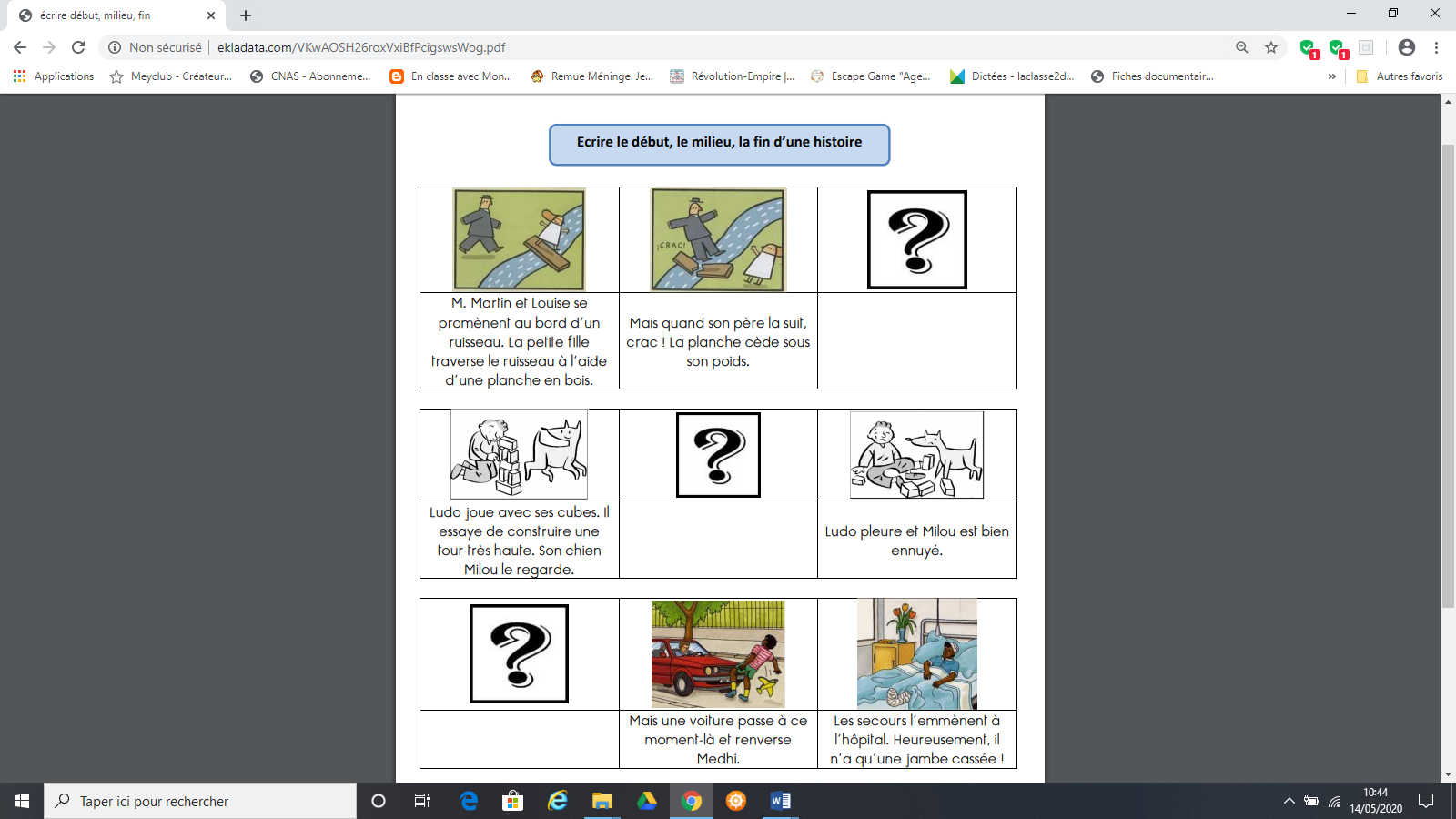 Grammaire : Le complément de verbeMathématiques :  Calcul mental : Soustraction de décimaux : 13 – 2,4 . Vous pouvez faire 13 – 2 = 11. Puis 11 – 0,4 = 10,6. Donc 13-2,4 = 10,6 Les cm1 font les bleus tandis que les cm2 résolvent tous les calculsVisionner la vidéo sur « placer un nombre décimal sur une droite graduée » :https://www.youtube.com/watch?v=WYoKdeAhJY8Ainsi que la leçon suivante : 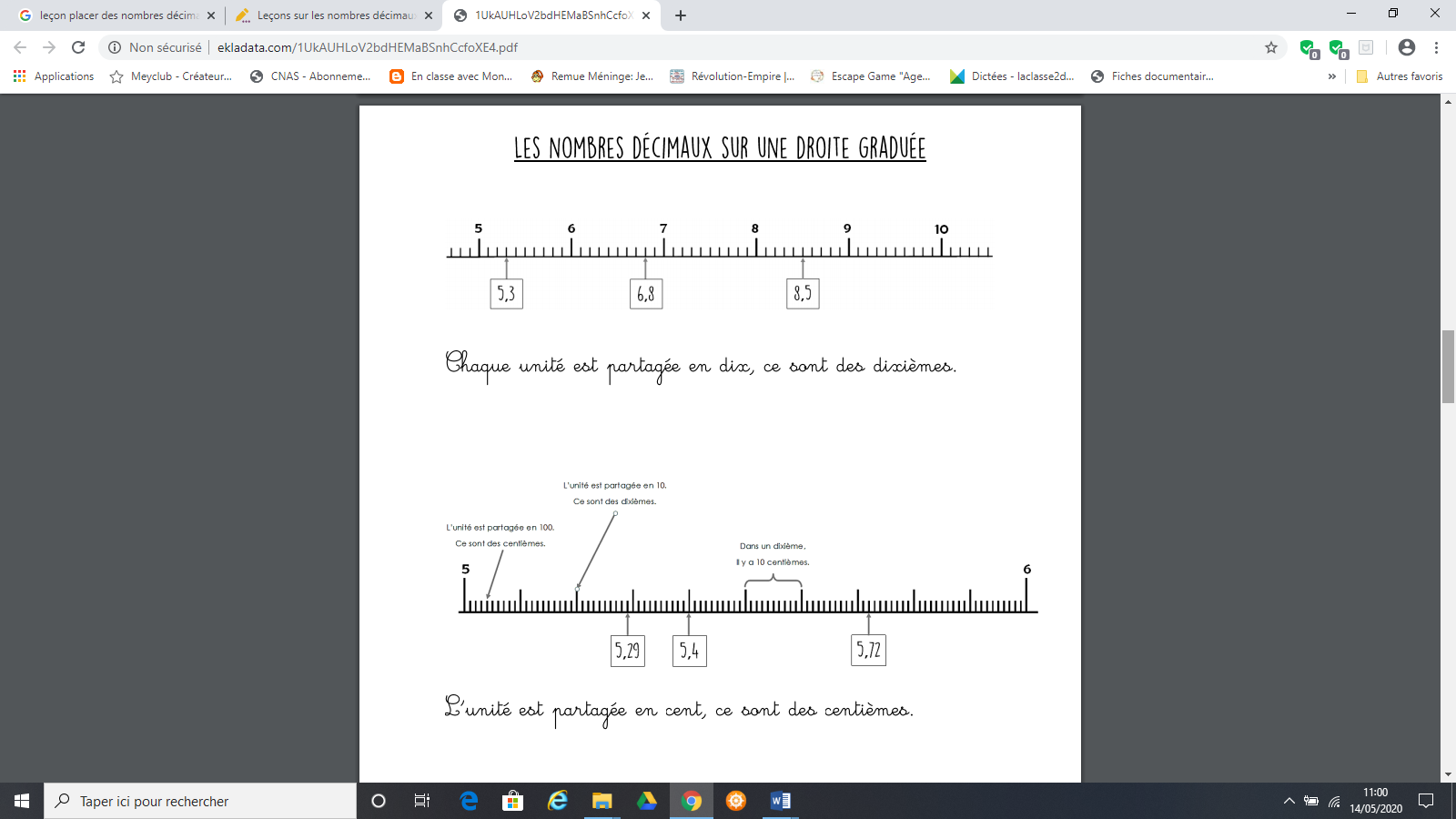 Exercice : Poser et résoudre les divisions suivantes. Les cm1 réalisent les divisions bleues tandis que les cm2 réalisent l’ensemble des divisions. Histoire : Nouvelle séquence en histoire : l’âge industriel. Nous faisons un bon dans le temps car nous passons au  XIXe (19e) siècle.Après avoir lu et observé les documents qui suivent, répondre aux questions suivantes : Quelle est la différence entre un atelier familial et un atelier industriel ? A quoi vois-tu que cet atelier est installé dans une habitation ?     Pourquoi les patrons ont-ils transformé les ateliers de travail en ateliers industriels ?Pourquoi les ouvriers obtenaient-ils des progrès en faisant la grève ?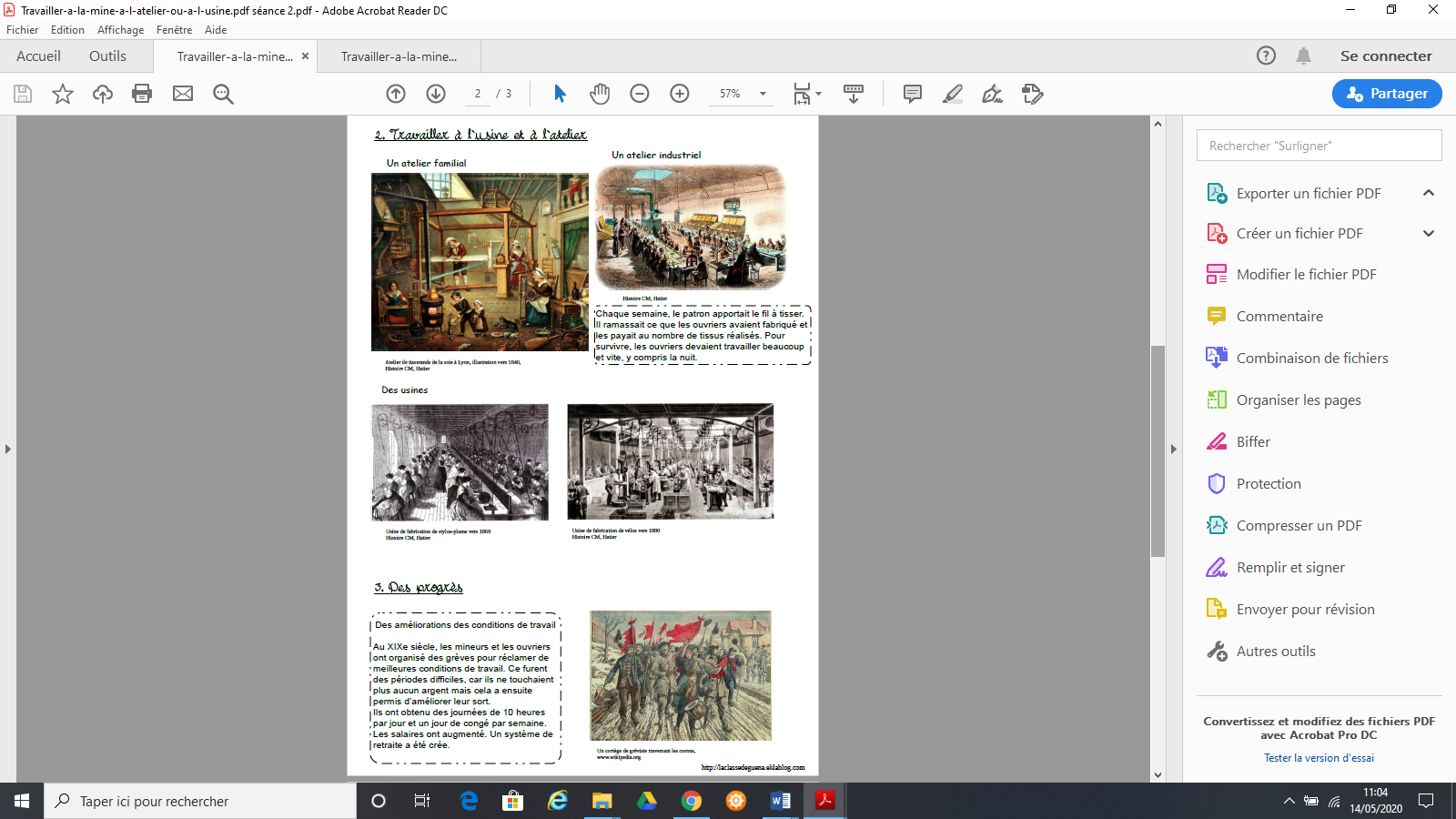 Lecture de la leçon : 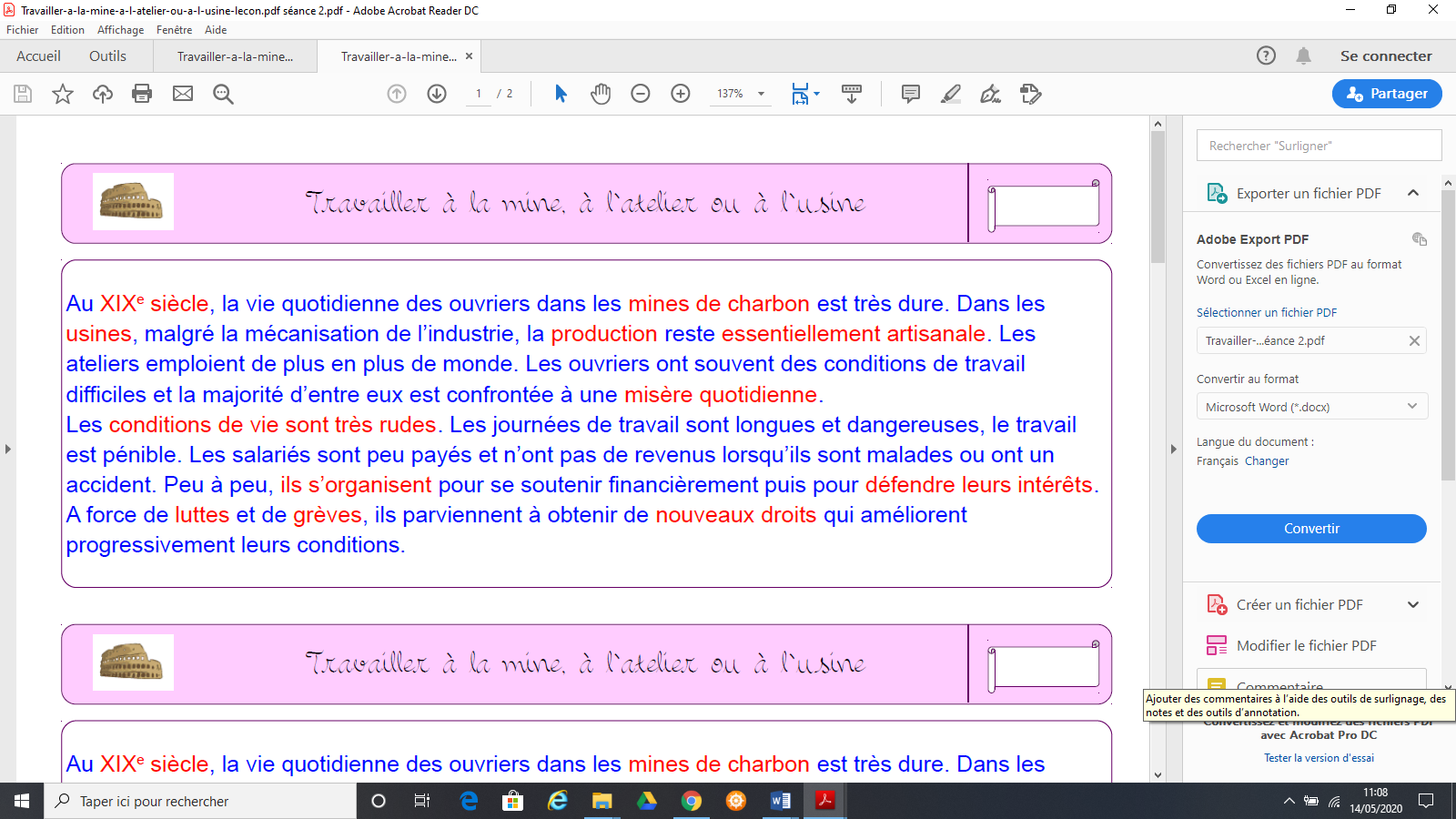 Cm185 102 – 71 083 = 634 007- 145 972 = 29 566 + 23 457 + 12 504 + 1 489 = 96 548 + 45 728 + 19 888 =Cm2140 000 – 59 679 = 654 250 731 – 150 428 966 =360 524 + 210 489 + 133 475 + 1 886 + 4725 + 186 = 36 942 001 + 28 456 719 + 568 = CM1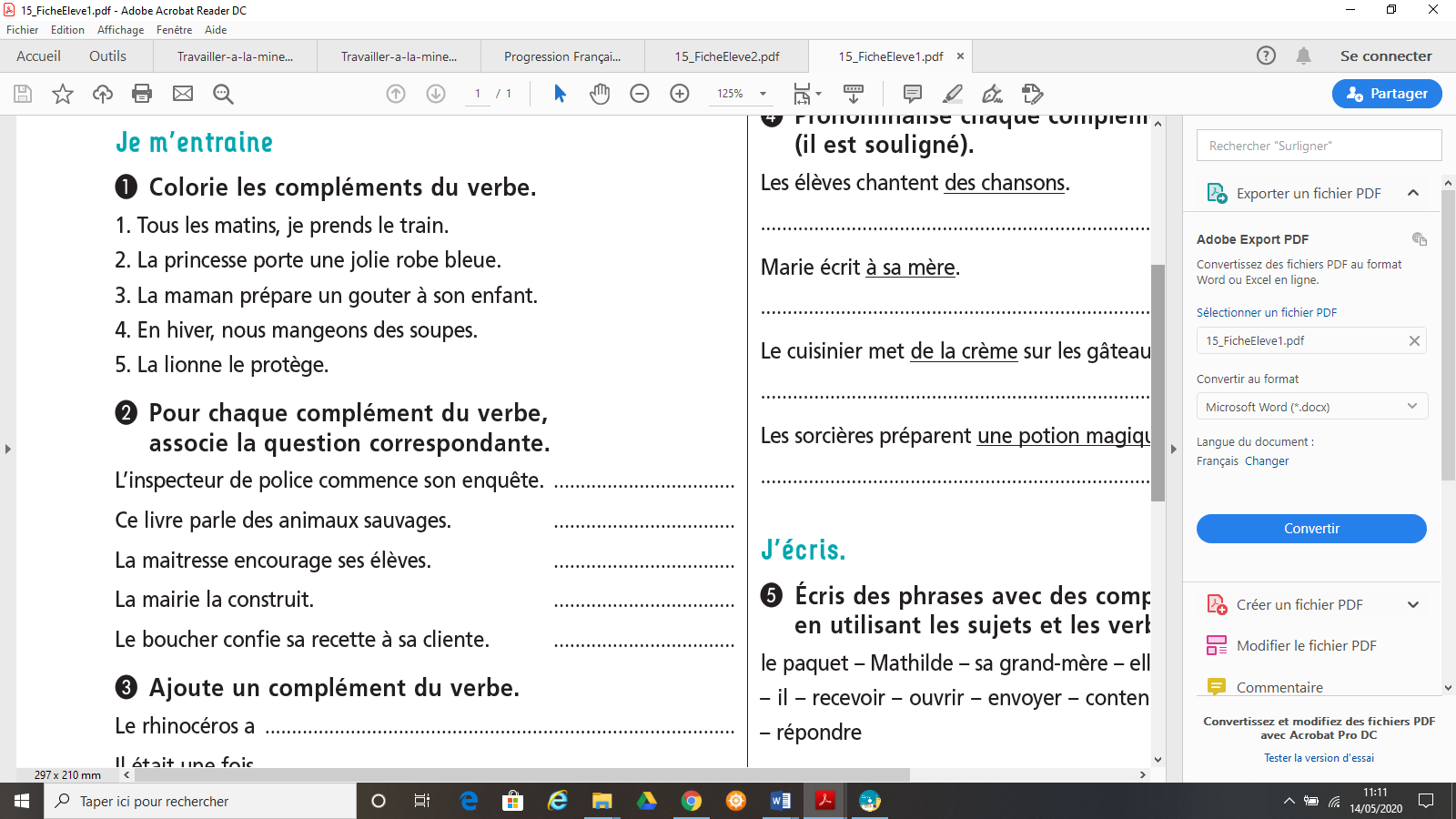 CM2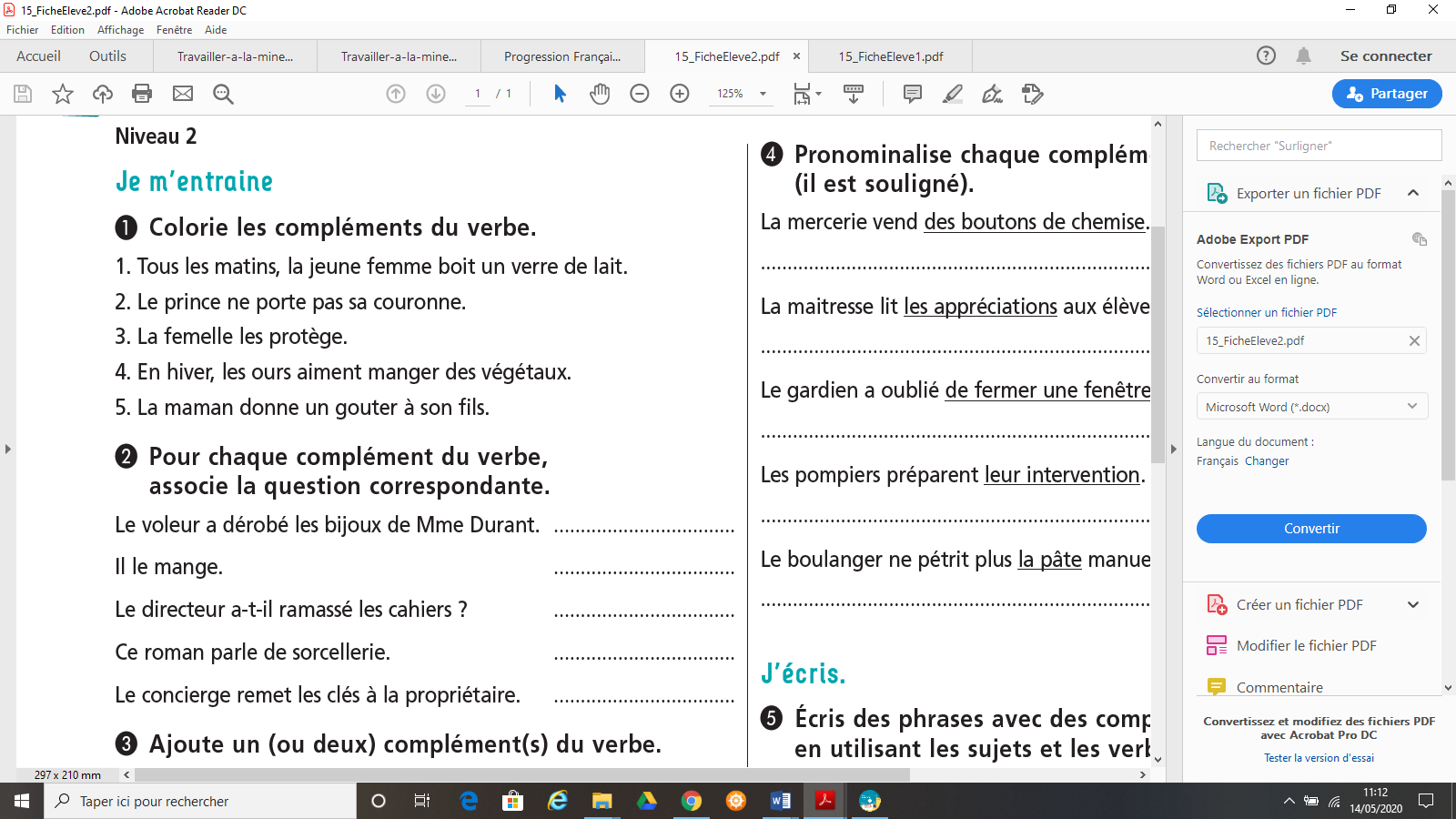 15- 1,5 =22 – 16,7 =77 – 55,3 = 4 – 1,8=24- 3,5 =50 – 38,7 =35 – 20,3=11- 9,9 = 62 – 46,7 =12 – 5,6=90 – 45,1 =40 – 29,7 =7 -1,8=88 – 66,8 = 94 – 38,8 = 36 504 / 8 =152 004 / 7 =456 102 / 12 =96 328 / 6= 905 364 / 9 =356 702 / 15 =